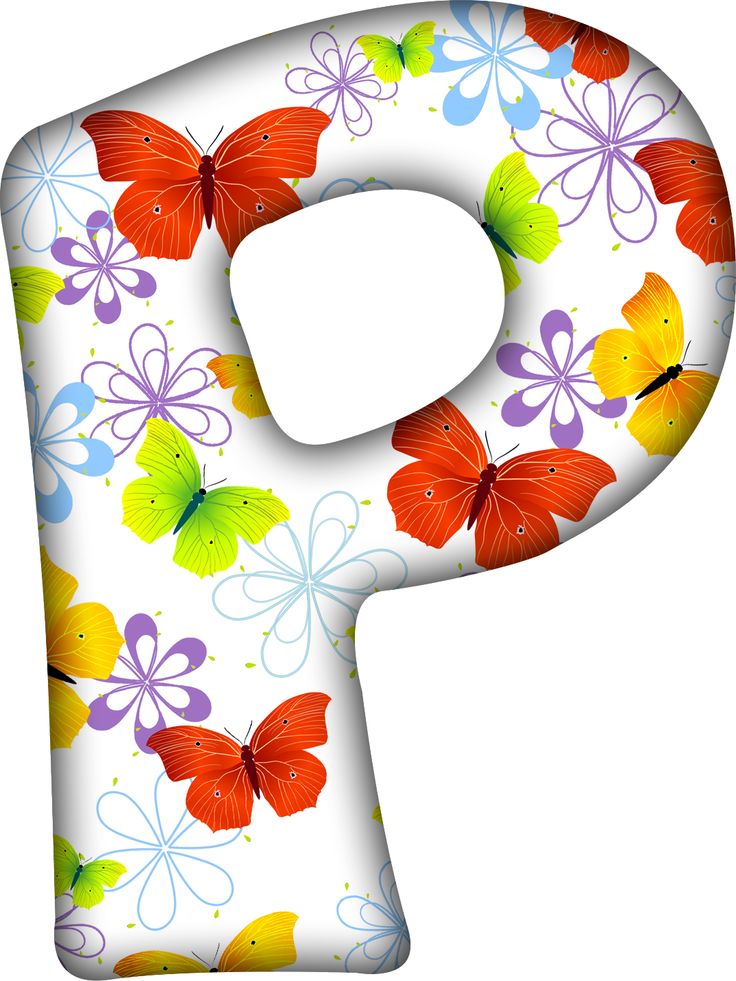 Автоматизация звука [Р'] Ря – ударный слог, начало словаРяд, рябь, ряса, ряска, рябчик, ряженка, ряженный, рядом.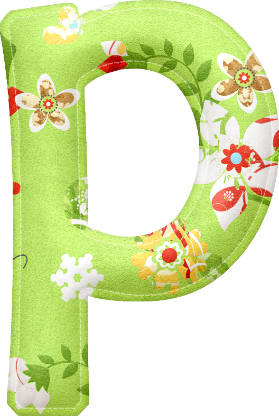 Ря – безударный слог, начало словаРябина.Ря – ударный слог, середина словаЗаря, неряха, коряга, заряд, наряд, снаряд, северянка, дворянка, ветрянка, моряк, варяг, горячка, курятина, неурядица.Ря – безударный слог, середина словаГиря, буря, потеря, тетеря, дворянин.Ре – ударный слог, начало словаРечь, речка, репа, ребус, рельс, рейс, рейд, рея, рейка, регби, регент, редька, редкость, резкость, ретушь, рента, реплика, ревность.Редкий, резвый, резкий.Резать, реять.Ре – безударный слог, начало словаРека, редис, резон, редут, ремень, реванш, рельеф, рецепт, ремонт, рентген, рефлекс, резьба, ребёнок, ребята, регата, реклама, реакция, резина, резинка, репейник, решение, решётка, реакция, редакция, ревизия, рецензия, регалия, религия, реликвия, реальность, регламент, рептилия, ресница, республика.Резеда, решето, резюме, ремесло, реактив, ренегат, резидент, реализм, реалист, реактив, ревматизм, рецидив, реквизит, результат, ренессанс.Реализация, реабилитация, реанимация, революция, резолюция, релаксация, репетиция, репутация.Ре – ударный слог, середина словаОрех, орешник, арест, арена, аренда, сирена, мурена, карета, сигарета, варенье, побережье, ожерелье, междуречье, вареник, ожирение, творение, ударение, курение, испарение, измерение, наречие, берет, ларец, перец, дворец, скворец, творец, огурец, лазарет, минарет, шеренга, деревня, царевна, канарейка, батарейка, корейка, старейшина, тарелка, горелка, табуретка, юмореска, головорез, стеклорез, волнорез, порей, сельдерей, акварель, свирель, свиристель, передник.Ре – безударный слог, середина словаГоре, море, берег, череп, парень, четыре, варежка, вырезка, перечница, тетерев, очередь, серия.Череда, черепаха, черепица, серенада, середина, нереида, вереница, деревушка, горемыка, жеребец, бурелом, церемония, сбережение, опережение, директива, черемша, соревнование, корреспондент, наперегонки, наперечёт.Передышка, перемена, передача, перековка, перевозка, перекладина, перепёлка, переносица, перевод, перевал, пересказ, перелом, переплёт, переводчик, переживание, пересечение.Ри – ударный слог, начало словаРис, риф, риск, ринг, ритм, риза, рифма, рикша, ритмика, римлянка.Ри – безударный слог, начало словаРиал, ринит, ризотто, рисунок, ритуал, рибосома, рикошет, рисование.Ри – ударный слог, середина словаПари, жюри, ириска, верига, перина, перила, царица, корица, коррида, период, парилка, морилка, курилка, вечеринка, соринка, повариха, кириллица, харизма, субмарина, балерина, пелерина, викторина, флористика, мастерица, мандарин, стеарин, сахарин, аспирин, глицерин, габарит, метеорит, колорит, материк, фигурист, турист, юрист, авантюрист, попурри, парик, старик, афоризм, логорифм, лабиринт, малярия.Ри – безударный слог, середина словаСари, сафари, хачапури, ария, авария, серия, материя, бактерия, теория, калория, аудитория, фурия, империя, истерика, лирика, курица, испарина, полушарие, суеверие, доверие, лицемерие, высокомерие, ящерица, падчерица, барин, шарик, лирик, сатирик, историк, очкарик, боярин, аквариум, нотариус, комбинаторика.Оригинал, ориентация, фарисей, маринад, корифей, баррикада, горизонт, периодика, парижанка, старина, ширина, кариатида, марионетка, меридиан, абориген, авторитет, вариант.Рё – ударный слог, начало словаРёв, рёва.Рё – ударный слог, середина словаОрёл, берёза, дурёха, черёмуха, верёвка, серёжка, шестерёнка, бурёнка, ларёк, зверёк, хорёк, козырёк, пузырёк, подберёзовик.Рю – ударный слог, начало словаРюмка, рюшка.Рю – безударный слог, начало словаРюкзак.Рю – ударный слог, середина словаБирюк, урюк, севрюга, дерюга, ворюга, хитрюга, закорючка, зверюшка, бирюлька, бирюк, урюк.Рю – безударный слог, середина словаБирюза.АРЬ – ЯРЬ – ударный и безударный слогЛарь, царь, тварь, фонарь, сухарь, букварь, главарь, январь, словарь, календарь, государь, дикарь, пескарь, пономарь, вратарь, алтарь, инвентарь, бунтарь, янтарь, глухарь.Сударь, бездарь, лекарь, пекарь, библиотекарь, аптекарь, слесарь, писарь, знахарь, якорь, борьба.Старьё, заполярье.Декабрь, ноябрь, октябрь, сентябрь.ОРЬ – ЁРЬ – ударный и безударный слогКорь, хорь, хворь.Многоборье, плоскогорье, взморье, лукоморье.ЭРЬ – ЕРЬ – ударный и безударный слогДверь, зверь, лагерь, теперь.Валерьянка, кутерьма, серьга.Поверье, подмастерье, зверьё, перья.УРЬ – ЮРЬ – ударный и безударный слогЛазурь, глазурь.Гурьба, сурьма, бурьян, курьёз.Тюрьма.ЫРЬ – ИРЬ – ударный и безударный слогВолдырь, поводырь, пузырь, богатырь, нашатырь, монастырь, пустырь.Лодырь, козырь, пластырь.Ширь, имбирь, снегирь.Сырьё.Панцирь.ТРЯ – ТРИ – ТРЕ – ТРЁ – ТРЮ - ударный слогТряска, тряпка, отряд, лоботряс.Три, триста, трио, триптих, осетрина, витрина, беллетристика, психиатрия, внутри.Треть, трель, треск, трест, трезвость, трение, тренинг, трепет, трещина, трещотка, требование, отрез, отрезок, затрещина, усмотрение, наотрез.Трёпка, трёшка, матрёшка.Трюк, трюм, трюфель.ТРЯ – ТРИ – ТРЕ – ТРЁ – ТРЮ – безударный слогТрясина, трясогузка, трясти.Потрясение, землетрясение, оттряхнуть.Триада, тритон, трибуна, трибунал, трикотаж, триумф.Нутрия, симметрия, геометрия, патриот, отрицание, отрицать, Тревога, тренога, треска, трепанг, трепач, трельяж, треуголка, трепать.Метрика, матрица, потребитель, употребление, безветрие, отрезать, отрезвлять, отрекаться.Трюмо.НТРИ - КТРИ - ударный и безударный слогИнтрига, эксцентрика, антресоли, доктрина, актриса, биссектриса.ДРЯ – ДРЁ – ДРЕ - ДРИ - ударный и безударный слогДрязги, кудряшка.Дрёма.Дрель, надрез, мудрец.Квадрига, кадриль, гидрид, кудри.Дрезина, древесина, дремота, адреналин, пудреница.ЗРЯ – ЗРЕ – ЗРИ – ударный слогЗря, зрение, зритель.Обозрение, подозрение.БРЯ - БРЕ – БРИ – БРЁ – БРЮ - ударный и безударный слогБред, бриз, бридж, бриджи.Брюква, брюки.Добряк, зубрёжка, зубрилка, гибрид, храбрец.Брикет, бригада, бригантина, бриллиант.Дебри, колибри, кубрик, фабрика.Бревно, бретелька, брезент, удобрение.Побрякушка, изобретение.ПРЯ – ПРЕ – ПРИ – ударный и безударный слогПряжа, пряха, прялка, пряжка, прядка, прятки, пряник, пряность, прямо, упряжка, шелкопряд, упрямица.Прежде, премия, прения, пресс, прелесть, запрет.Упрёк.Приз, принц, призма, прима, притча, присказка, примула, принцип, примус, призвук, признак, прииск, примесь, опричник, каприз.Припев, привет, прилив, прибой, приказ, призыв, привал, прицел, прицеп, приют, приём, прикус, прибыль, примитив, прислуга, присяга, причуда, придача, примета, приставка, прививка, приписка, приманка, привычка, присыпка, присядка, причёска, припадок, прилавок, принцип, пристань, принцесса, приклад, приволье, присутствие, приветствие, привидение, призвание, признание, приглашение, приблизительно, паприка.Преамбула, препона, преступник, предлог, предел, предмет, престол, престиж, предание, представление, предложение, препятствие, предсказание, предпочтение, предплечье, преимущество, президент, презентация, президиум, префект, определение, непременно.Прямота, напряжение.ВРЕ - ВРИ - ударный и безударный слогВред, время, вредина, левретка.Современник, вредитель.Коврига, ставрида, эврика.ФРЕ – ФРИ - ударный и безударный слогФреска, фрегат.Фри, фрикаделька.КРЯ - КРЕ – КРИ - КРЮ - ударный слогКряква.Крест, крем, крен, кремль, крепость, кремний, крендель, кречет, секрет, декрет, окрестности.Криз, крик, криль, кривда, кризис, критика, кринка, икринка, лакрица, мокрица.Крюк.КРЕ – КРИ – КРЮ - безударный слогКрестовина, крещение, крещендо, крестины, крестьянка, креветка, кредит, кретин, крепыш, кремень, крепёж, крепдешин.Крикет, крикун, кривизна, кривлянье, криминал, кристалл, кринолин.Крюшон, крючок.ГРЯ – ГРЕ – ГРИ – ГРЁ – ударный и безударный слогГрядка.Грелка, гребень, гречка, грех, гребля, гангрена, нагрев, винегрет, душегрейка.Грива, гривна, гриб, грипп, гриль, грим, гриф, грифель, гризли, гривенник, тигрица, пилигрим, загривок.Грёза.Гречиха, гребец, гребешок, погремушка, агрегат, погреб.Грибник, грильяж, гримаса, тугрик, негритянка.ХРЯ – ХРЕ – ХРИ – ХРЮ – ударный и безударный слогХрящ, хрен, хрип, хрюшка.Хребет, хрипота, хризолит.СРЕ – СРИ – ударный и безударный слогСрез, средний.Среда, средневековье, среди.Посредница.СТРЕ – СТРИ – ударный и безударный слогСтремя, стрелка, стрелочник, обострение.Стриж, стрижка, сестрица.Стрёкот, сестрёнка.Кастрюлька.Стрельба, стрела, стремянка, стремнина, стрептоцид, стрептококк, стремление, стрелок, стрелец, стремглав, ястреб, выстрел, истребитель.Стриптиз, стрихнин, устрица.Стряпуха.СПРИ – ударный и безударный слогСпринт.Спринцовка, спряжение.СКРЕ – СКРИ – СКРЯ - ударный и безударный слогСкрепка, скрещивание, скрип, скрипка, санскрит, гастрит, манускрипт.Скряга.Небоскрёб.Скребок, воскресение, скрипач.Вдребезги.Шрифт.Штрих, штриховка, штрихкод.Встряска, встреча.Экстремизм, экспрессионизм.Сложные словаРиторика, репрессия, реприза, референдум, референт, перемирие.Репатриант, рефери, рефрен, регресс, привереда, примирение, передряга, перегрев, перестрелка, директриса, карьеристка, бессребреница, пренебрежение, предостережение, предупреждение, презрение, приобретение, прегрешение, предприятие, предприниматель, предгорье, предыстория, территория, импресарио, приоритет, секретарь, прерия, периферия, перекрёсток, тригонометрия, придурь, критерий, крем-брюле, крест-накрест.Пренебрегать, предостерегать, предусмотреть, перерезать, перекричать, перегреть, перемерить, пересмотреть, предрекать, припрятывать, приберегать, приобретать, присмирить, притворить, пригреть, притереть, прикрепить, прикрикнуть, припрятать, пристрелить, прищуриться, притвориться.Серебрить.Привередливый, непримиримый, ребристый, прибрежный, присахаренный, серебряный, посеребрённый.